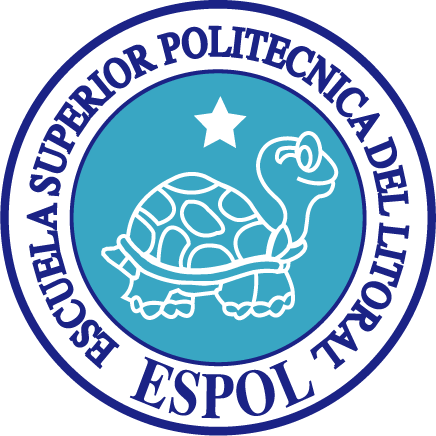 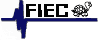 Alumno: _____________________________Fecha: _____________________Profesor: Ing. Miguel Molina				EXAMEN TERCERA EVALUACIÓN CONMUTACIÓN Y ENRUTAMIENTO II 1.-  La empresa  Xtrail S.A. lo ha contratado a Ud. para formar parte de su Departamento de Redes .  El jefe de sistemas le ha pedido a Ud. Configurar   Vlan Trunking Protocol en la topología: Para cumplir dicho objetivo debe cumplir las siguientes tareas (25 puntos):a) Realice la configuración básica del Swicth Finanzas (3 puntos). b) Crear las vlans necesarias en el dispositivo adecuado (5 puntos).c) Definir los enlaces troncales permitiendo las troncales respectivas (5 puntos)d) Configuro los puertos en modo acceso necesarios (2 puntos).   e) El swicth Administración debe ser elegido como servidor (1 punto).f) El swicth Finanzas debe ser elegido como cliente (1 punto). g) El swicth Contabilidad debe poder crear vlans localmente (3 puntos). h) Asuma que se implementa un nuevo Router al Swicth Administración conectado a la FasEthernet0/5 y quiere comunicar a la VLAN 25 y 30, Que configuración necesita aplicar y en dónde? (5 puntos)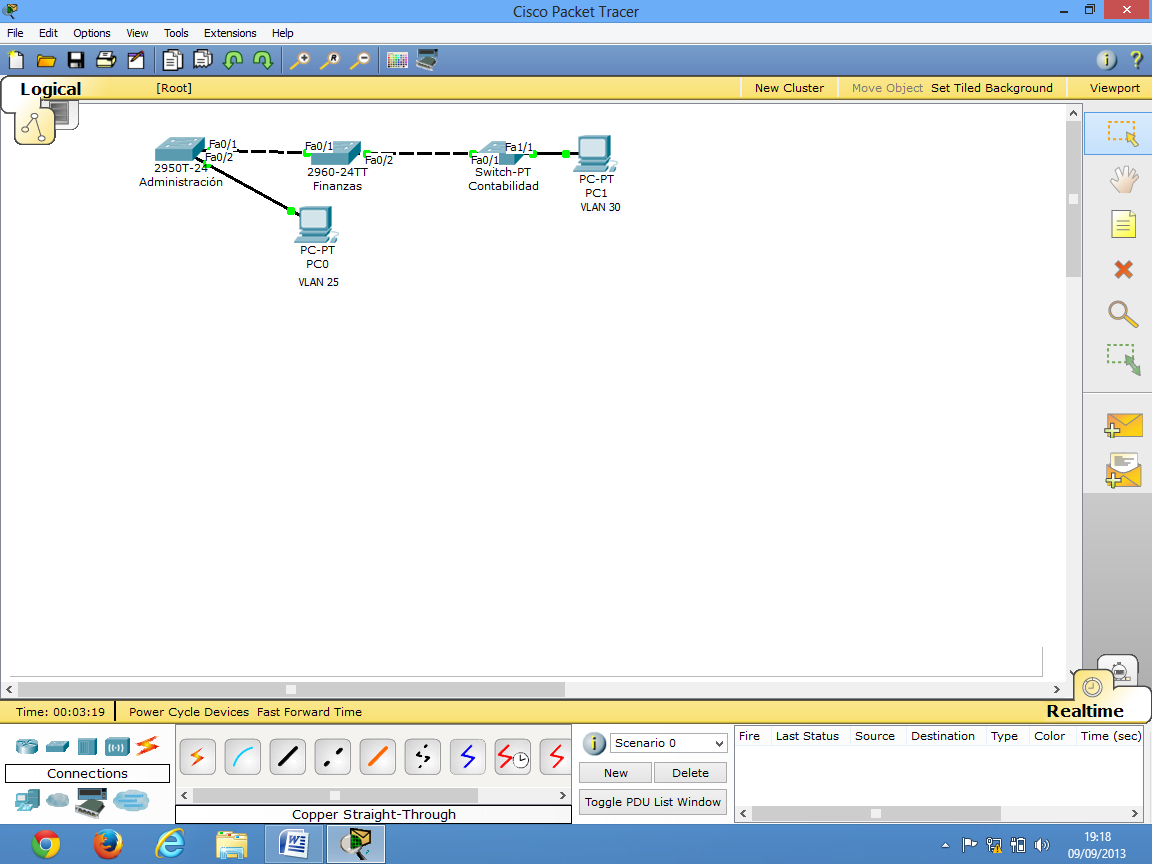 2.-  Conteste a los siguientes enunciados explicando detalladamente cada respuesta (25 puntos).a.- Defina el concepto  de VLAN (2 puntos).b.- Con respecto Port-Security, defina que métodos de violación se pueden definir en el puerto de un conmutador (1 puntos).c.- ¿Cuáles son  los protocolos se seguridad en redes inalámbricas? (3 puntos)d.-  ¿Dónde se guardan las VLAN’s en un conmutador configurado en modo transparente?(5 puntos)e.- Explique brevemente cada una de las capas existentes dentro del Modelo Jerárquico(5 puntos).f.- Canales en redes inalámbricas que no se traslapan (2 puntos). g.- ¿Qué es Intervlan Routing? (3 puntos)h.- ¿Cómo es elegido un Swicth como Root Bridge?(4 puntos) 3.-   Explique de forma concreta que acción o resultado muestran los comandos enlistados a continuación y en que dispositivo pueden ser configurados (15 puntos). enable secret cisco   banner motd c SOLO PERSONAL AUTORIZADO c  vlan 20	vtp mode client spanning tree vlan 30 priority 4096 show vlan brief  encapsulation dot1q switchport trunk allowed vlan 10 switchport port-security mac-address stickyno ip domain lookupshow spanning-treeno vtp mode client interface 200.10.128.15vtp password cisco vtp domain lab74.-  Responda a los siguientes enunciados  con VERDADERO (V) o FALSO (F) y si es FALSO justifique su respuesta (10 puntos). Todo conmutador por defecto viene configurado en modo transparente (	)La VLAN 1 esta creada por defecto en un conmutador 	(	)El número de revisión  no es usado para sincronizar la información en VTP (		)Los canales de operación del estándar 802.11 n  es 5.3 Ghz (	)La capa de distribución  es una capa del modelo no jerárquico(	)Para configurar intervlan solo necesito un swicth	(	)4096 es la prioridad por defecto de los conmutadores en Spanning Tree (	)El comando “no vlan 30” sirve para establecer la vlan como nativa (	) Intervlan Routing permite comunicar vlan distintas (	) 5.- En base la siguiente topología, determine que puertos están bloqueados, no bloqueados, designados, no designados y cuales son puerto raíces  para la vlan 10, 20 y 30, se sabe que el conmutador RECTORADO es el Root Brigde para la vlan 10, el conmutador FIEC es el Root Brigde para la vlan 20  y el conmutador CSI es el Root Brigde para la vlan 30, todos los puertos fastEthernet tienen la misma prioridad y costo ( 25 puntos). 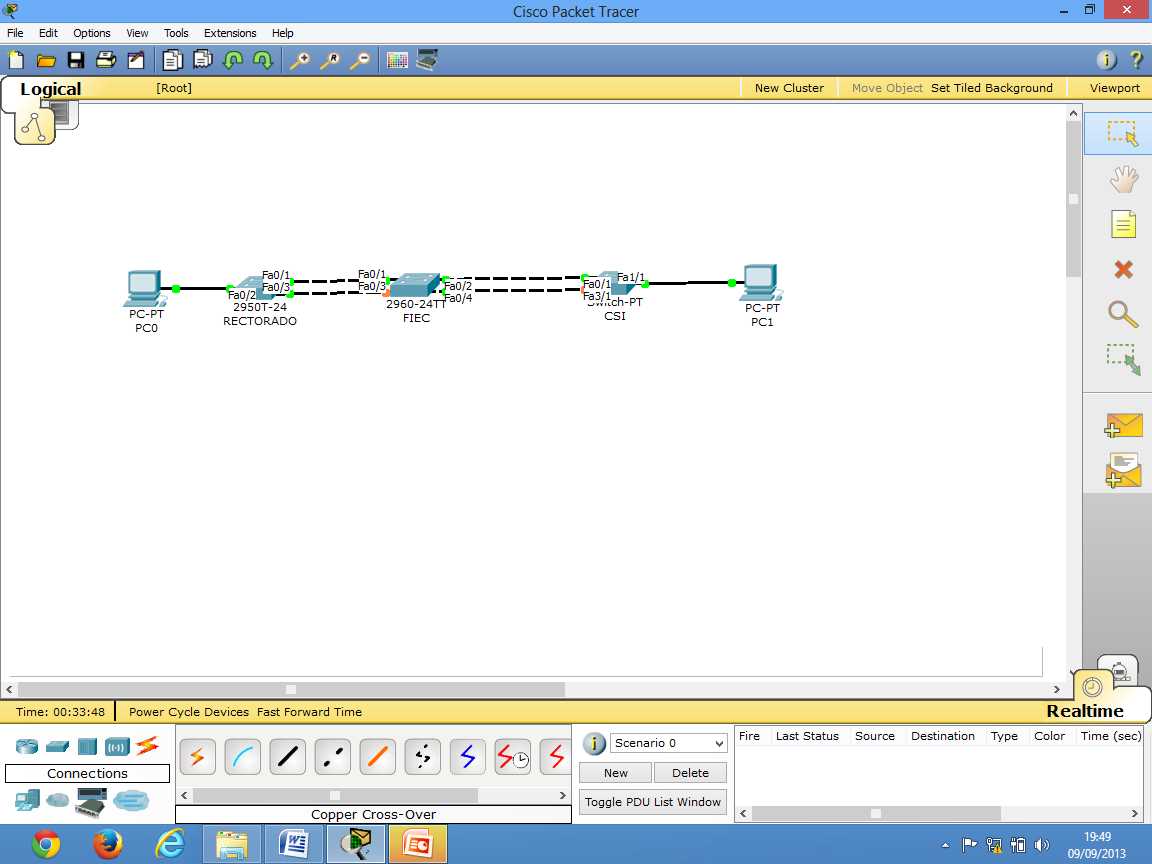 